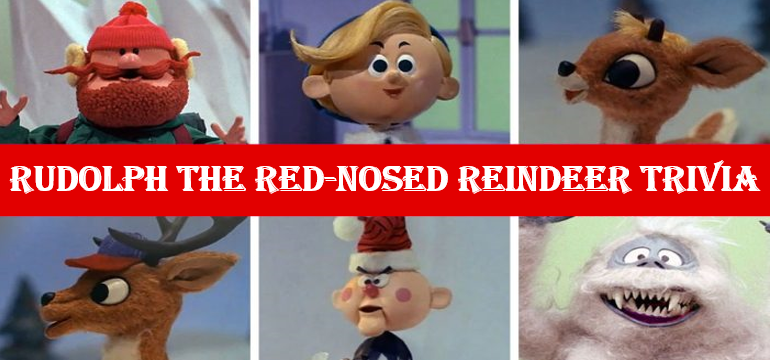 What was the name of the talking snowman who narrate the story? _______________What animal noise did the elf make to distract the Bumble? _______________Why is the train on the island of misfit toys? _______________What is the name of the doe whom Rudolph likes? _______________Which department store was Rudolph created for as part of an advertising campaign? ______________How does Donner hide Rudolph’s red nose? ______________What song does Clarice sing to Rudolph? ______________What was the Bumble’s one weakness? _______________What is the name of the prospector? _______________ What obstacle does Rudolph help Santa overcome? _______________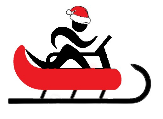 